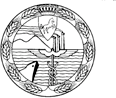 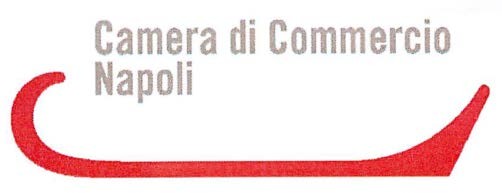 Camera di Conciliazione - MediazioneOrganismo iscritto al n. 55 del Registro degli organismi deputati alla gestione delle mediazioni istituito presso il Ministero della GiustiziaOrganismo ADR ai sensi dell’art. 141 decies del codice del consumoAllegato EAlla Camera di Conciliazionedella C.C.I.A.A. Via S. Aspreno n.2 80133 NapoliDomanda di conciliazione in materia di consumoSezione 1- Parti della controversiaParte istanteIl/La sottoscritto/a_			nato/a a				_il					 e residente (o con studio) in Via/Piazza					comune				Prov.  _ CAP	Codice Fiscale_					_ P.IVA 							 telefono		_tel.cell.			_Fax								 e-mail				segnalare se è P.E.C.	si		no□ in p ro p rio  	titolare o legale rappresentante dell’impresaragione sociale	_P. IVA	Codice fiscale	_con sede in via	_ n°  	comune		CAP	prov.  	telefono	tel.cell		_fax			 e-mail		_ segnalare se è P.E.C.	si	norappresentante con mandato a conciliare (come da delega in allegato):nome e cognome/denominazione   					   								 titolo_		nato il			a										 residente/sede in via										_ n°   				 CAP	comune										_ prov.  	 telefono			tel. cellulare		fax 							 e-mail				segnalare se è P.E.C.		si	nodifensore (NON OBBLIGATORIO)nome	cognome	_titolo Avvocatonato il			_a_							_ residente in via					_ n°   				 comune						_ prov.		CAP			 telefono	tel. cellulare			fax						 e-mail		segnalare se è P.E.C.	si	nocf	partita iva_ 	chiede di avviare un tentativo di conciliazione nei confronti diparte invitatapersona fisica nome				cognome						 indirizzo		comune				_CAP	prov. telefono	tel. cellulare				fax						 e-mail			segnalare se è P.E.C.	si		nopersona giuridicaDenominazione_ 	sede	in	 	via	_n.			comune		CAP		prov.	_ telefono		tel. cellulare	fax				 cf			partita iva_ 			e-mail	segnalare se è P.E.C.   si        no□ difensorenome			cognome					_titolo_		_ nato il					_a_								_ residente in via							_ n°   						 CAP	comune										_ prov.		_ telefono		tel. cellulare				fax							 e-mail				segnalare se è P.E.C.	si		noSezione 2 Titolo/causa della proceduraMateria del contendere (barrare una delle seguenti opzioni):CONCILIAZIONESezione 3 – Oggetto, ragioni della pretesa, valore(da indicare obbligatoriamente)OGGETTO DELLA CONTROVERSIA:  	___RAGIONI DELLA PRETESA 	__VALORE INDICATIVO:  	Sezione 4 - AllegatiAlla presente il sottoscritto allega la seguente documentazione:copia documento d’identità in corso di validità (obbligatorio);attestazione versamento spese di avvio € 30,00( o di € 60,00 per liti superiori ad € 50.000,00), iva compresa (se dovuto)
N.B. dall’1/7/2020 tale versamento sarà effettuato con modalità PagoPA , previa emissione da parte della CCIAA di avviso di pagamento successivamente al deposito;attestazione versamento della metà delle indennità di conciliazione;copia provvedimento Presidente dell’ordine degli avvocati per l’accesso al gratuito (obbligatorio);mandato a conciliare (se presente difensore – non obbligatorio);copia provvedimento del giudice che invita le parti a tentare la conciliazione;copia del contratto contenente la clausola di conciliazione ;altro:	_ 	_Sezione 5 – Dati per la fatturazionepersona fisicanome	cognome 	indirizzo		città_			CAP			 telefono	tel. cellulare			fax					 e-mail			C. F.		p.iva 			persona giuridicaDenominazione_	P.IVA/Codice fiscale_ 	Sede		via			n.        _CAP	prov. _ telefono	tel. cellulare		fax					 e-mail			C. F.			p.iva_ 			Sezione 6 – Accettazione del Regolamento e dichiarazioniIl Sottoscritto (cognome e nome)	_dichiaradi avere preso visione del Regolamento di conciliazione e del Tariffario relativo a questo Servizio di conciliazione, di accettarne il contenuto e le relative tariffe;di non aver avviato la medesima procedura presso altri Organismi di Conciliazione;di essere consapevole delle possibili difficoltà organizzative relativamente alla fissazione del primo incontro di conciliazioneLuogo e data		Firma  	INFORMATIVA AI SENSI DELL’ART. 13 DEL D.LGS. N. 196/2003	IN MATERIA DI PROTEZIONE DEI DATI PERSONALI.Il/la sottoscritto/a, nel trasmettere i propri dati alla Camera di Commercio di Napoli, acconsente al loro trattamento da parte della stessa, limitatamente a quanto necessario per il presente tentativo di conciliazione. Il trattamento dei dati personali sarà improntato ai principi di correttezza, trasparenza, completezza e non eccedenza e avverrà nel rispetto dei suoi diritti, in ottemperanza alle disposizioni vigenti.Dichiara di essere informato/a dei diritti conferiti all’interessato dall’art. 7 del D.lgs. n. 196/2003. Titolare del trattamento è la Camera di Commercio di NapoliLuogo e data		Firma  	CONCILIAZIONE DEMANDATA DAL GIUDICECONCILIAZIONE DA CLAUSOLA CONTRATTUALEVOLONTARIAOBBLIGATORIAFORNITURA ACQUAFORNITURA ENERGIAFORNITURA GASSUBFORNITURATELECOMUNICAZIONIALTRO	_